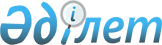 Об утверждении Правил извещения с использованием информационных системПриказ Министра энергетики Республики Казахстан от 11 мая 2018 года № 170. Зарегистрирован в Министерстве юстиции Республики Казахстан 7 июня 2018 года № 17012.
      В соответствии с пунктом 4 статьи 68 Кодекса Республики Казахстан от 27 декабря 2017 года "О недрах и недропользовании" ПРИКАЗЫВАЮ:
      1. Утвердить прилагаемые Правила извещения с использованием информационных систем.
      2. Департаменту недропользования Министерства энергетики Республики Казахстан в установленном законодательством Республики Казахстан порядке обеспечить:
      1) государственную регистрацию настоящего приказа в Министерстве юстиции Республики Казахстан;
      2) в течение десяти календарных дней со дня государственной регистрации настоящего приказа направление его копии в бумажном и электронном виде на казахском и русском языках в Республиканское государственное предприятие на праве хозяйственного ведения "Республиканский центр правовой информации Министерства юстиции Республики Казахстан" для официального опубликования и включения в Эталонный контрольный банк нормативных правовых актов Республики Казахстан;
      3) в течение десяти календарных дней после государственной регистрации настоящего приказа направление его копии на официальное опубликование в периодические печатные издания;
      4) размещение настоящего приказа на интернет-ресурсе Министерства энергетики Республики Казахстан после его официального опубликования;
      5) в течение десяти рабочих дней после государственной регистрации настоящего приказа в Министерстве юстиции Республики Казахстан представление в Департамент юридической службы Министерства энергетики Республики Казахстан сведений об исполнении мероприятий, предусмотренных подпунктами 2), 3) и 4) настоящего пункта.
      3. Контроль за исполнением настоящего приказа возложить на курирующего вице-министра энергетики Республики Казахстан.
      4. Настоящий приказ вводится в действие с 29 июня 2018 года и подлежит официальному опубликованию.
      "СОГЛАСОВАН" Министр информации и коммуникаций Республики Казахстан ______________Д. Абаев "_____" __________ 2018 года
      "СОГЛАСОВАН" Министр по инвестициям и развитию Республики Казахстан _________________Ж. Касымбек "____"______________ 2018 года Правила извещения с использованием информационных систем Глава 1. Общие положения
      1. Настоящие Правила извещения с использованием информационных систем (далее – Правила) разработаны в соответствии с пунктом 4 статьи 68 Кодекса Республики Казахстан от 27 декабря 2017 года "О недрах и недропользовании" (далее – Кодекс) и определяют порядок извещения участников отношений, регулируемых Кодексом (далее – участники), с использованием интегрированной информационной системы "Единая государственная система управления недропользованием Республики Казахстан" (далее – ЕГСУ).
      Сноска. Пункт 1 - в редакции приказа Министра энергетики РК от 24.03.2023 № 117 (вводится в действие по истечении десяти календарных дней после дня его первого официального опубликования).


      2. Понятия и определения, используемые в настоящих Правилах, применяются в соответствии с законодательством Республики Казахстан. Глава 2. Порядок извещения с использованием информационных систем
      3. Компетентный орган направляет извещения участникам с использованием ЕГСУ.
      Сноска. Пункт 3 - в редакции приказа Министра энергетики РК от 24.03.2023 № 117 (вводится в действие по истечении десяти календарных дней после дня его первого официального опубликования).


      4. Извещения направляются участникам в форме электронного документа и содержат сведения об участнике, которому оно адресовано, основание для направления извещения, его содержание, информацию об отправителе и его электронную цифровую подпись.
      5. Извещения в форме электронного документа направляются участникам, прошедшим процедуру регистрации в ЕГСУ.
      Сноска. Пункт 5 - в редакции приказа Министра энергетики РК от 24.03.2023 № 117 (вводится в действие по истечении десяти календарных дней после дня его первого официального опубликования).


      6. Участники выражают согласие на получение извещений посредством регистрации в ЕГСУ.
      Сноска. Пункт 6 - в редакции приказа Министра энергетики РК от 24.03.2023 № 117 (вводится в действие по истечении десяти календарных дней после дня его первого официального опубликования).


      7. Участники используют личный кабинет для получения дополнительных разъяснений по извещению.
					© 2012. РГП на ПХВ «Институт законодательства и правовой информации Республики Казахстан» Министерства юстиции Республики Казахстан
				
      Министр энергетикиРеспублики Казахстан

К. Бозумбаев
Утверждены
приказом Министра энергетики
Республики Казахстан
от 11 мая 2018 года № 170